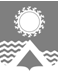      АДМИНИСТРАЦИЯ  СВЕТЛОГОРСКОГО СЕЛЬСОВЕТА      ТУРУХАНСКОГО РАЙОНА КРАСНОЯРСКОГО КРАЯП О С Т А Н О В Л Е Н И Е  п. Светлогорск15.04.2020                                                                                                                                 № 24-ПВ целях обеспечения санитарно-эпидемиологического благополучия населения на территории муниципального образования Светлогорский сельсовет, в соответствии  со статьей 31 Федерального закона от 30.03.1999 № 52-ФЗ «О санитарно-эпидемиологическом благополучии населения», на основании предложения руководителя Управления Федеральной службы по надзору в сфере защиты прав потребителей и благополучия человека по Красноярскому краю от 14.04.2020 № 24-00-17/02-4823-2020, руководствуясь статьями 19, 22 Устава Светлогорского сельсовета Туруханского района Красноярского края, ПОСТАНОВЛЯЮ:1. Приостановить до 30.04.2020 включительно посещение гражданами кладбища, расположенного на территории муниципального образования Светлогорский сельсовет, за исключением случаев захоронения (подзахоронения).2. Настоящее постановление подлежит официальному опубликованию в газете «Светлогорский вестник» и размещению на официальном сайте администрации Светлогорского сельсовета. 3. Постановление вступает в силу с момента подписания.Исполняющая обязанности Главы Светлогорского сельсовета				                   	             Н.Н. ПродановаО временном приостановлении посещения кладбища на территории  муниципального образования Светлогорский сельсовет